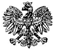 Zgierz, dn. 15.07.2021 r.ZP.272.22.2021.EN/6Informacja z otwarcia ofert 	Na podstawie art. 222 ust. 5 ustawy z dnia 11 września 2019 r. – Prawo zamówień publicznych                (tj. Dz. U. z 2021 r. poz. 1129 - dalej: Ustawa), Zarząd Powiatu Zgierskiego zwany dalej Zamawiającym udostępnia  informacje dotyczące złożonych ofert w postępowaniu prowadzonym w trybie podstawowym na podstawie art. 275 pkt 2 Ustawy pn: „Przebudowa drogi - wykonanie nakładki na drodze powiatowej Nr 5126 E ul. Targowa w Głownie - od drogi krajowej Nr 14 do ul. Żeromskiego”. Zarząd Powiatu Zgierskiego_____________________________________                                                                                      (podpis Kierownika Zamawiającego lub osoby upoważnionej)	ZARZĄD  POWIATU  ZGIERSKIEGO	95-100 Zgierz, ul. Sadowa 6a   tel. (42) 288 81 00,  fax (42) 719 08 16zarzad@powiat.zgierz.pl,    www.powiat.zgierz.plNr ofertyNazwa i adres  WykonawcyŁĄCZNA CENA BRUTTO 1Przedsiębiorstwo Budowy Dróg i Mostów „ERBEDIM” Sp. z o.o., ul. Żelazna 3, 97-300 Piotrków Trybunalski169 961,00 zł2Zakład Remontowo Drogowy Sp. z o.o., Sp. k, ul. Piotrkowska 276 bud. A, 90-361 Łódź163 045,11 zł3WŁODAN Sp. z o.o., Sp. k, Porszewice 31, 95-200 Pabianice134 291,40 zł4HUBERTUS Mariusz Malarczyk, al. Piłsudskiego 67/49,                              90-329 Łódź128 311,14 zł